Nom : 					Prénom : 					Classe :		L’Onisep est un organisme national qui donne des informations sur l’enseignement et sur les métiers.Le Kiosque Onisep est un espace du CDI dédié à l’orientation. Les « casiers jaunes », classés par thèmes, proposent des documents (revues, articles…) sur les métiers et les études.Chaque casier correspond à un secteur d’activités (qui regroupe à la fois des métiers et des écoles). Il y a 16 grandes thématiques qui sont représentées par un logo. Le logo est apposé sur chacune des brochures du casier pour permettre à chacun de le ranger au bon endroit. Replace les secteurs d’activité avec le bon logo : Information-communication / Finance-banque / Industries / Economie-gestion / Fonction publique / Commerce-transport-logistique / Chimie-biologie / Maths-physique / Hôtellerie-tourisme-sport / Multimédia-audiovisuel / Droit-justice-Sécurité / Bâtiment-travaux publics /  Environnement-agriculture / Santé-social / Arts-spectacle / Lettres-sciences humaines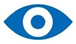 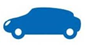 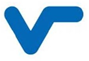 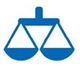 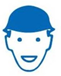 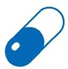 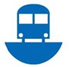 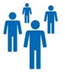 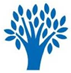 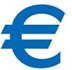 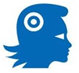 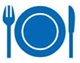 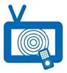 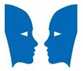 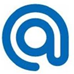 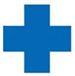 Exercice 1 : Retrouve à quel logo vont être associés les métiers suivants : pâtissier / Webmaster / Militaire / Vétérinaire / Notaire / Agriculteur / Infirmier / Guide-interprète / Bibliothécaire / Avocat / Animateur radio ou télé / Educateur sportif / Educateur / Professeur des écoles / Puéricultrice / Agent espaces verts / Ingénieur du son / Juriste d’entreprise Exercice 2 : Tire au sort un thème. Va chercher les différentes brochures (parcours, voie pro, zoom sur les métiers…) dans le casier correspondant et ramène-les à ta place. Fais une liste des métiers qui correspondent à ce thème.Mon thème : 														Les métiers : 																																																																																									N’hésite pas à consulter ces ressources dès que tu en as envie ! 
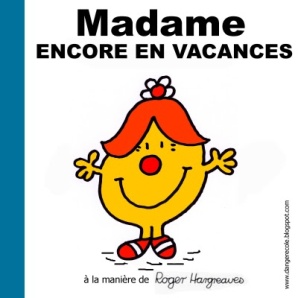 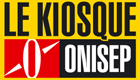 Tu peux même les emprunter !INITIATION A L’ORIENTATIONPRESENTATION DU KIOSQUE ONISEP